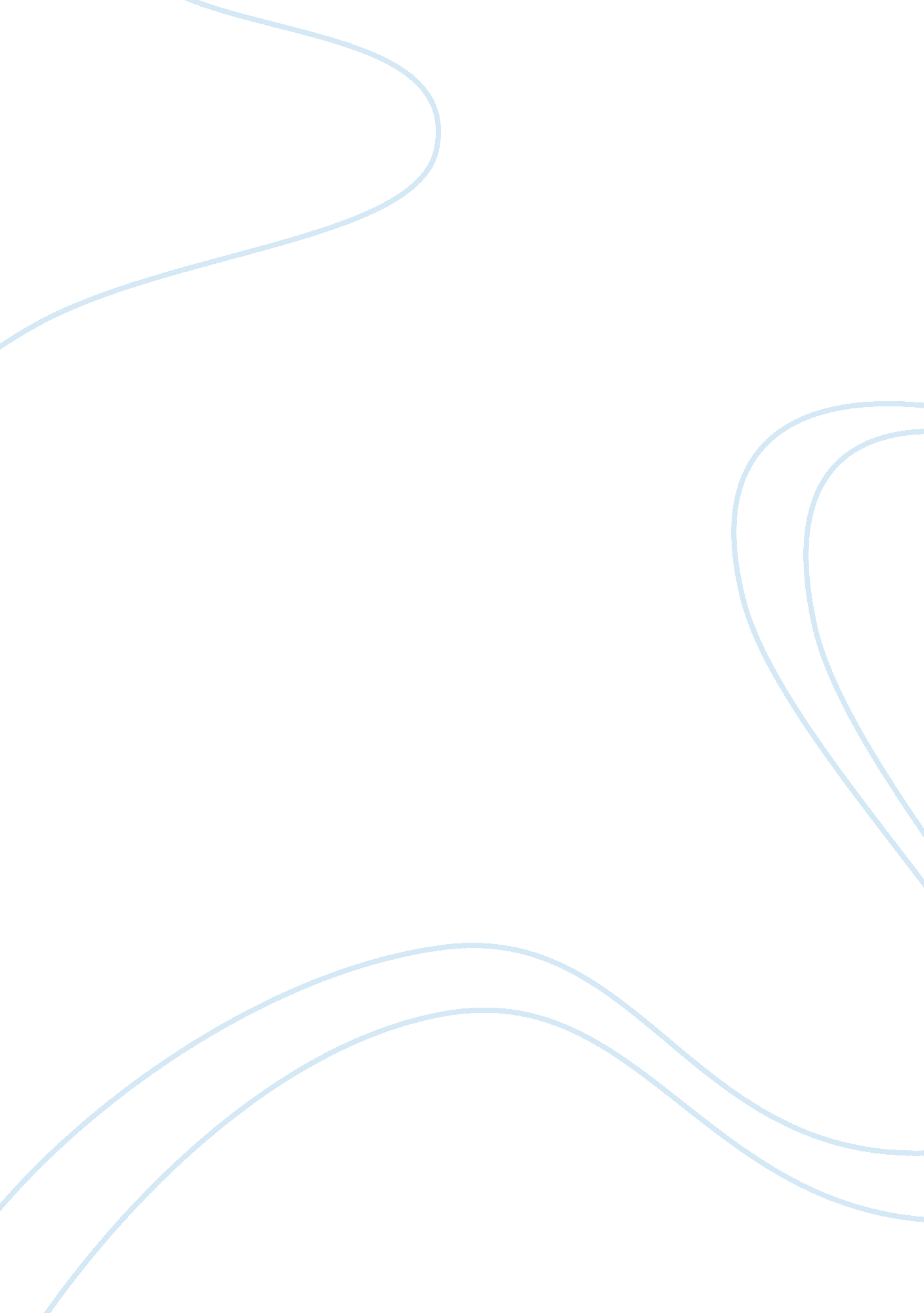 How to do an assignment about yourself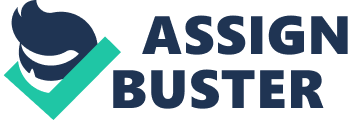 During years at schools, colleges, or universities, students have to complete a lot of assignments about themselves. Usually, these are papers on their personal experience, families, favourite books, or visited places. As a matter of fact, writing a paper about yourself may be awkward and confusing at first; nonetheless, in the long run, it seems to be a great experience that allows to develop writing skills and discover a lot about personal preferences, hobbies, and the authors of favourite books. In addition, the personal assignment includes writing cover letters that often appear to be useful in the future as they provide basic tips and specific tricks on choosing particular styles and content. A well-developed assignment about yourself should start from the introduction. In this section, provide a short and captivating summary of the main facts of your life and tell the readers about your personal experience, significant abilities, and talents. Tell the readers your name, who you are, and where you are from. In addition, it is possible to tell about your major interests, talents, achievements, and the most significant challenges in life. In this section, it is necessary to narrow the topic by picking up one captivating theme and describing it in details. This paragraph will allow you to introduce yourself to the audience better and use specific details that will tell about you a lot. For that purpose, it is possible to provide a list of details and specific items about yourself, making a strong emphasis on one of them. In order to make this section informative and interesting to the readers, think of the most unique and considerable quality that defines you from the others and tell about it with words that describe you the best. The instructions to some personal assignments require telling some personal stories. For such assignments, it is essential to think of some memorable story that influenced your life significantly. Besides, personal essays are generally spread types of additional assignment for college and university applications. A memorable story is quite different from the cover letter or personal reflection to a film or book. Thus, the main purpose of writing a cover letter is to present a person to the potential employer or to the university commission in a good light, show his or her positive sides, well-developed skills, and personal qualities. At the same time, a nonfiction essay helps to explore a particular topic or theme by telling a story about yourself that is full of details and pieces of evidence taken from the real life. While writing an assignment about yourself, take into account that the provided information should be based on the real pieces of evidence. For sure, it may be the information that presents you to the others in a negative light or reveals some unpleasant facts about your personality. However, there is nothing wrong in presenting such facts as the text should not make you look positive to the readers but to tell the personal story that can provoke both positive or negative feelings. Therefore, while thinking of the topic of the paper, consider your successes and greatest achievements and greatest fails and disappointments, in this way, discussing the ways of improvement. Thus, the fail stories may tell about the negative grade, skipping classes, controversies with friends or the family members, and even betraying close people. It is possible to subdivide them into several categories. These categories are sports stories, stories about a family or relatives, and trip reviews. In addition, it happens that rich people write about their greatest financial and personal failures, overcoming significant obstacles, and their personal motivations and motivators to move on and not to give up. In the final paragraphs, such stories usually include the conclusion of the person about the situation appeared, learned lessons, and warnings or advice for the readers. Writing an assignment about yourself is not that easy as it seems to be. It requires a lot of patience, honesty, and self-critique. At the same time, such assignments allow people to make a thorough analysis of their behaviour, take a look on particular events in their life from a completely different point of view, and make final consequences that allow not to make the same mistakes in the future. The other personal assignments allow people to tell their stories of success, overcoming obstacles, and pursuing their dreams. Such stories allow the others to learn the important lesson on how to become successful, how to find motivation, and how to believe in what you do. For some people, success stories may become a pushing factor that provokes to make the first step to a good life, to believe in the inner powers, and to stay strong when there is no hope for tomorrow. Therefore, a personal assignment, would it be a reflection on the book or a movie, trip review, or a story about the personal experience, provides useful information to the readers and allows them to compare their own experience to the discussed in the assignment and make valuable conclusions. For sure, it may feel awkward and confusing to share your personal experience with other people; nonetheless, it is a great experience that appears to be useful in the future, making tomorrow a day full of hopes, plans, and dreams. 